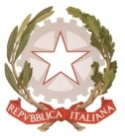 MINISTERO  DELL’ ISTRUZIONE, DELL’UNIVERSITA’, DELLA RICERCAUFFICIO SCOLASTICO REGIONALE PER IL LAZIOLICEO SCIENTIFICO STATALE“TALETE”Roma, 21.01.2019Agli studenti delle classi I, II, III, IV.Alla DSGA Sig.ra P. LeoniAll’Albo (sito web)CIRCOLARE n. 194OGGETTO: Corsi di Recupero di Gennaio-Febbraio 2019Si informa che il calendario dei corsi di recupero di gennaio-febbraio 2019  sarà pubblicato nell'atrio della scuola il giorno 25  gennaio 2019. Gli studenti interessati sono invitati a prenderne visione tempestivamente. I corsi di recupero inizieranno martedì 29 gennaio 2019 e termineranno venerdì 22 febbraio 2019.              Si sollecita una frequenza seria e costante ai corsi affinché gli studenti possano colmare le lacune evidenziate nello scrutinio del primo periodo. Al termine degli interventi di recupero i docenti faranno svolgere agli studenti prove di verifica volte ad accertare l'avvenuto superamento delle carenze riscontrate, secondo le modalità stabilite dai Consigli di classe. I docenti svolgeranno le suddette prove di verifica nelle proprie ore curriculari da lunedì 4 marzo 2019 a venerdì  8 marzo 2019. Il calendario dei corsi di recupero con i nomi dei docenti, le classi, i giorni e gli orari nei quali si svolgeranno le lezioni saranno in visione anche sul sito del Liceo Talete. Per ulteriori informazioni e chiarimenti rivolgersi alle Funzioni Strumentali dei corsi di recupero Prof. Roberto Asci e prof.ssa Stefania Gizzi.Il Dirigente scolasticoProf.  Alberto Cataneo		                                                                                                           (Firma autografa sostituita a mezzo  stampa                                                                                                                               ai sensi dell’art. 3 comma 2 del d.lgs. n.39/1993)